Science 7th Grade School Supplies2018-2019The following supplies will be needed by the end of the first week of school. Some additional supplies may be needed during the semester.  2 Glue sticks							No. 2 pencils (dozens) *If you would prefer mechanical please bring lead.1 package of loose leaf college lined paper1 Composition notebooks (100 sheets/200 pages 9 ¾ x 7 ½ in)1 pack of colored pencils	1 pack of colored markers2 two-pocket folders – one for current classroom work/one for take home work	Pouch to hold pencils, glue, etc. 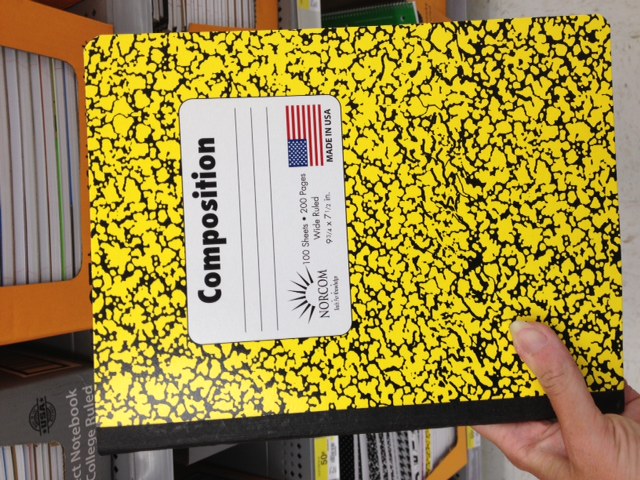 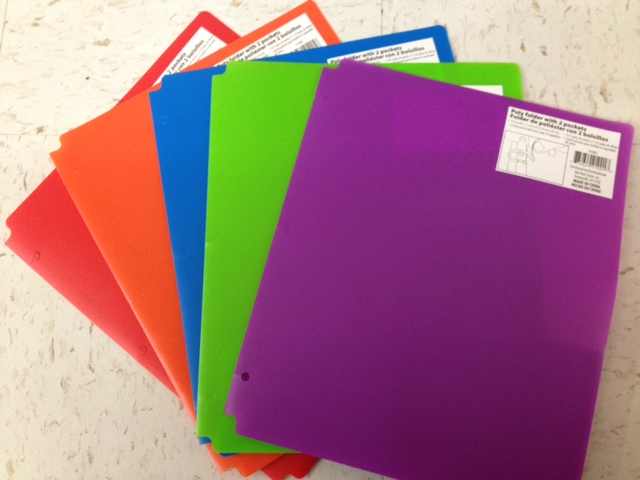 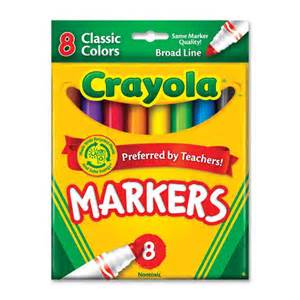 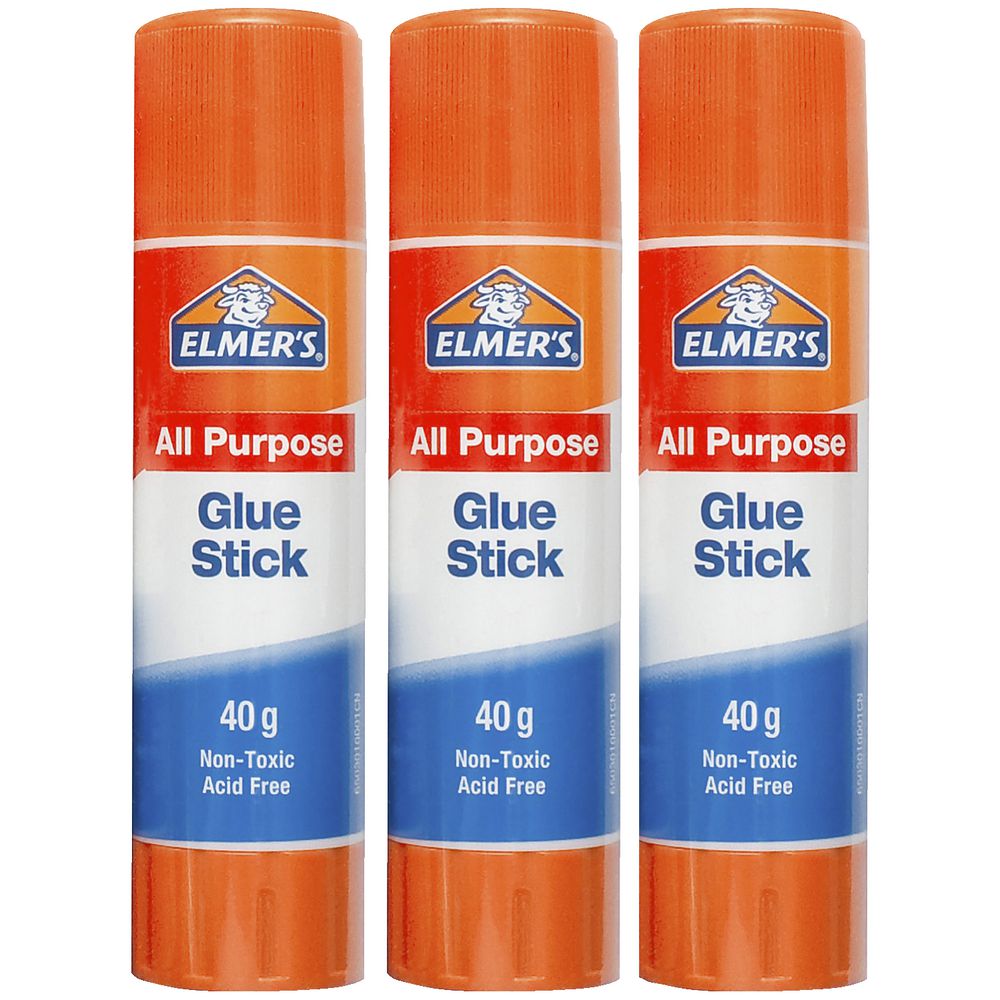 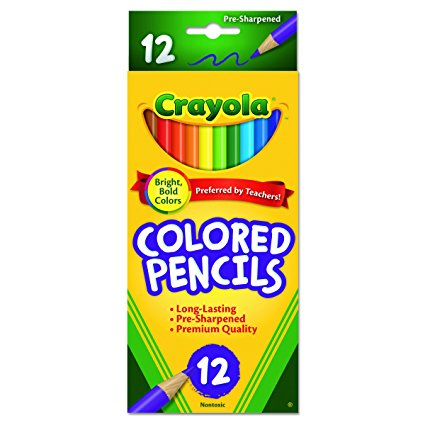 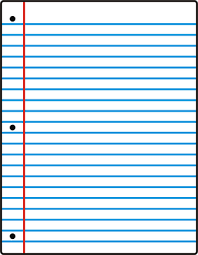 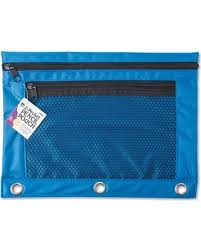 